THÔNG TIN VỀ NGƯỜI ĐƯỢC BẢO HIỂM (NĐBH)Họ tên NĐBH:	 Giới tính:  Nam      NữSố CMND/Hộ chiếu:	 Ngày sinh:	Số điện thoại: 	E-mail: 	THÔNG TIN VỀ CHƯƠNG TRÌNH BẢO HIỂMTên ngân hàng phát hành thẻ: ……………………….  Loại thẻ	Số thẻ:	Ngày phát hành thẻ:	 THÔNG TIN VỀ GIAO DỊCH GIAN LẬN- Thời điểm phát hiện giao dịch gian lận: …………………………………………………………..………….- Thời điểm thông báo cho ngân hàng & khóa thẻ tín dụng: …………………………………………………..- Có phải Thẻ của bạn bị mất/ trộm cướp hay không? ………………………………………………………….Trường hợp Thẻ tín dụng bị thất lạc, bị đánh cắp, cướp, chủ thẻ đến ngay đồn công an/ để trình báo sự việc trong vòng 03 ngày từ khi phát hiện hay xảy ra sự việc.- Số tiền bị giao dịch gian lận: ………………. ………………………………………………………………- Bạn có nhận được Mật khẩu sử dụng một lần (OTP) cho các giao dịch bị gian lận không?............................- Thẻ tín dụng này có được phát hành do sự đồng ý của bạn hay không?...........................................................- Tại thời điểm xảy ra giao dịch gian lận, thẻ tín dụng này có đang trong thời gian hoạt động bình thường không? …………………………………………………………………………………………………………..Nếu thẻ không hoạt động bình thường vui lòng cung cấp thông tin chi tiết?.......................................................- Diễn biến sự việc giao dịch gian lận …………………………………………………………………………………………………………………………………………………………………………………………………………………………………………………………………………………………………………………………………………………………………………………………………………………………………………………………………………………………………………………………………………………………………………………………………………………………………………………………………………………………………………………………………………………………………………………………………………………………………………………………………………………………………………………………………………………………………………………………………………………………………………………………………………………………………………………………………………………………………………………………  THÔNG TIN TÀI KHOẢN BÊN THỤ HƯỞNGThông tin tài khoản của Chủ Thẻ tại VPB SMBC FC.	CAM KẾT VÀ ỦY QUYỀNTôi cam đoan những thông tin kê khai trên đây là chính xác và đầy đủ. Tôi xin hoàn toàn chịu trách nhiệm trước pháp luật nếu có bất cứ sự sai lệch nào về thông tin đã cung cấp và bất cứ tranh chấp nào về quyền thụ hưởng số tiền được chi trả bảo hiểm. Tôi đồng ý rằng, bằng Giấy yêu cầu trả tiền bảo hiểm này, tôi cho phép đại diện của Bảo hiểm PVI được quyền tiếp xúc với các bên thứ ba để thu thập thông tin cần thiết cho việc xét bồi thường này.Tôi đồng ý rằng Công ty Bảo hiểm PVI sẽ thanh toán khoản bồi thường vào tài khoản thẻ tín dụng FE Credit của tôi, nếu yêu cầu bồi thường của tôi được duyệt.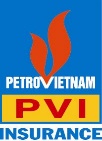                       MẪU GIẤY YÊU CẦU TRẢ TIỀN BẢO HIỂM (Vui lòng điền đầy đủ thông tin theo các mục dưới đây và gửi lại cho Bảo hiểm PVI) NGƯỜI YÊU CẦU(Ký và ghi rõ họ tên)